                            Российская Федерация          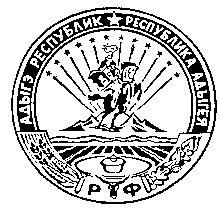 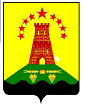                               Республика Адыгея                        Совет народных депутатов                     муниципального образования               «Дукмасовское сельское поселение»          х.Дукмасов                                                                                                      11.11.2019г.                                                                                                                              № 91РЕШЕНИЕ                       Двадцать третьей сессии четвертого созыва  Совета народных депутатов                             муниципального образования «Дукмасовское сельское поселение»   О ЗЕМЕЛЬНОМ НАЛОГЕ  НА 2020 год          В соответствии с Налоговым кодексом Российской Федерации, В соответствии с Федеральными законами от 15.04.2019 N 63-ФЗ «О внесении изменений в часть вторую Налогового кодекса Российской Федерации и статью 9 Федерального закона «О внесении изменений в части первую и вторую Налогового кодекса РФ и отдельные законодательные акты Российской Федерации, Совет народных депутатов муниципального образования «Дукмасовское сельское поселение»          Р Е Ш И Л  :    1. Установить и ввести на территории муниципального образования «Дукмасовское сельское поселение» земельный налог, порядок и сроки уплаты налога на земли, находящихся в пределах границ муниципального образования «Дукмасовское сельское поселение».          2. Налогоплательщиками налога признаются организации и физические лица, обладающие земельными участками на праве собственности, праве постоянного (бессрочного) пользования или праве пожизненного наследуемого владения в пределах границ муниципального образования «Дукмасовское сельское поселение».           3. Объектом налогообложения признаются земельные участки, расположенные в пределах муниципального образования «Дукмасовское сельское поселение».          4. Администрация муниципального образования «Дукмасовское сельское поселе-ние» представляет в налоговые органы уточненные данные по правообладателям земель-ных участков на праве постоянного бессрочного пользования или праве пожизненного наследуемого владения физических и юридических лиц в пределах границ поселения.          5. Установить налоговые ставки в процентах от налоговой базы, определяемой настоящим решением в размерах:    1)     0,15 процентов в отношении к землям населенных пунктов :х.Дукмасов                        окато           79240808001х.Орехов                             окато          79240808006х.М-Назаров                      окато           79240808004х.Тихонов                          окато           79240808009х.Чикалов                           окато          79240808010х.Мамацев                         окато           79240808005х.Касаткин                        окато           79240808002х.Пикалин                         окато           79240808008 - занятых жилищным фондом и объектами инженерной инфраструктуры жилищно-коммунального комплекса (за исключением доли в праве на земельный участок, приходящийся на объект, не относящийся к жилищному фонду и к объектам инженерной инфраструктуры жилищно-коммунального комплекса) или приобретенных (предоставленных) для жилищного строительства;- приобретенных (предоставленных) для личного подсобного хозяйства, садоводства, огородничества или животноводства, а также дачного хозяйства;  2)     0,125 процентов в отношении земельных участков :     х.Пентюхов                     окато           79240808007                                                                         - занятых жилищным фондом и объектами инженерной инфраструктуры жилищно-коммунального комплекса (за исключением доли в праве на земельный участок, приходящийся на объект, не относящийся к жилищному фонду и к объектам инженерной инфраструктуры жилищно-коммунального комплекса) или приобретенных (предоставленных) для жилищного строительства;- приобретенных (предоставленных) для личного подсобного хозяйства, садоводства, огородничества или животноводства, а также дачного хозяйства;  3)  0,2 процентов в отношении земельных участков :- отнесенных к землям сельскохозяйственного назначения или к землям в составе зон сельскохозяйственного использования в населенных пунктах и используемых для сельскохозяйственного производства;- в отношении земельных участков финансируемых из бюджета МО «Шовгеновский район».4) 1,5 процента в отношении прочих земельных участков.       6.  Установить отчетные периоды  для налогоплательщиков- организаций  первый  квартал,  второй  квартал, третий квартал календарного года.       7. Установить для налогоплательщиков - организаций срок уплаты авансовых платежей по земельному налогу не позднее пятого числа следующего за истекшим отчетным периодом, т.е. 5 апреля, 5 июля, 5 октября.             8. Установить следующий порядок исчислений и уплаты земельного налога :       8.1. Налоговая  база определяется как кадастровая стоимость земельных участков, признаваемых объектом налогообложения в соответствии со статьей 390 Налогового Кодекса Российской Федерации, определяется  в отношении каждого земельного участка как его кадастровая стоимость по состоянию на 1 января года, являющегося налоговым периодом.       Налогоплательщики, в отношении которых отчетный период определен как квартал, исчисляют суммы авансовых платежей по налогу по истечении первого, второго и третьего квартала текущего налогового периода как одну четвертую соответствующей налоговой ставки процентной доли кадастровой стоимости земельного участка по состоянию на 1 января года, являющегося налоговым периодом.         Налог и авансовые платежи по налогу уплачиваются налогоплательщиками - организациями в бюджет по месту нахождения земельных участков, признаваемых объектом налогообложения в соответствии со статьей 389 настоящего Кодекса.         Налогоплательщики, являющиеся физическими лицами, уплачивают налог на основании налогового уведомления, направленного налоговым органом.      8.2. Уплата земельного налога производится в соответствии со статьей 397 Налогового Кодекса Российской Федерации.       9. Суммы земельного налога и авансовых платежей по налогу подлежат зачислению в полном объеме на счет Управления Федерального казначейства Республики Адыгея по Шовгеновскому району для последующего их распределения в соответствии с законодательством Российской Федерации и Республики Адыгея.        10. Уменьшение налоговой базы в соответствии с пунктом 5 статьи 391 Налогового Кодекса Российской Федерации  (налоговый вычет) производится в отношении одного земельного участка по выбору налогоплательщика.    Уведомление о выбранном земельном участке, в отношении которого применяется налоговый вычет, представляется налогоплательщиком в налоговый орган по своему выбору не позднее 31 декабря года, являющегося налоговым периодом, начиная с которого в отношении указанного земельного участка применяется налоговый вычет. Уведомление о выбранном земельном участке может быть представлено в налоговый орган через многофункциональный центр предоставления государственных или муниципальных услуг.    При непредставлении налогоплательщиком, имеющим право на применение налогового вычета, уведомления о выбранном земельном участке налоговый вычет предоставляется в отношении одного земельного участка с максимальной исчисленной суммой налога.        11. Освободить от налогообложения земельным налогом налогоплательщиков – физических лиц следующих категорий, в отношении одного земельного участка в пределах территории  муниципального образования «Дукмасовское сельское поселение», находящегося в собственности, постоянном (бессрочном) пользовании или пожизненном наследуемом владении:  1) инвалидов Великой Отечественной войны;2) участников Великой Отечественной войны.    11.1. Освободить от налогообложения земельным налогом налогоплательщиков – органы местного самоуправления муниципального образования «Дукмасовское сельское поселение»  в отношении земельных участков, используемых ими для непосредственного выполнения возложенных на них функций.     11.2. Освободить от налогообложения земельным налогом налогоплательщиков – Муниципальные учреждения, созданные органами местного самоуправления муниципального образования «Дукмасовское сельское поселение»   используемых ими для непосредственного выполнения возложенных на них функций.      11.3. Освободить от налогообложения земельным налогом инвесторов, подписавших инвестиционное соглашение и осуществляющих инвестирование в экономику муниципального образования «Дукмасовское сельское поселение» свыше 100,0 млн.руб.;      12. При наличии в собственности гражданина  более одного земельного участка (независимо от вида разрешенного использования) в пределах сельского поселения- льгота предоставляется в отношении только одного участка. При этом льгота предоставляется в отношении участка, имеющего наибольшую кадастровую стоимость.      13. Налогоплательщики - физические лица, имеющие право на налоговые льготы, установленные законодательством о налогах и сборах, представляют в налоговый орган по своему выбору заявление о предоставлении налоговой льготы, а также вправе представить документы, подтверждающие право налогоплательщика на налоговую льготу.      14. Установить, что муниципальное образование  «Дукмасовское сельское поселение» доводит до сведения налогоплательщиков кадастровую стоимость земельных участков по состоянию на 1 января календарного года не позднее 1 марта текущего налогового периода на информационном стенде администрации сельского поселения.      15.  Решение опубликовать в районной газете «Заря».      16. Настоящее решение вступает в силу  не ранее чем по истечении одного месяца со дня его официального опубликования и не ранее 1-го числа очередного налогового периода.      17.  Решение Совета народных депутатов муниципального образования «Дукмасовское сельское поселение» № 48 от 17.10.2018года «О земельном налоге  на 2019год» считать утратившим силу с 01.01.2020года.Глава муниципального образования "Дукмасовское сельское поселение"                                             В.П.Шикенин